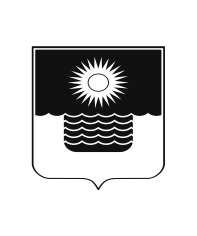 АДМИНИСТРАЦИЯ МУНИЦИПАЛЬНОГО ОБРАЗОВАНИЯГОРОД-КУРОРТ ГЕЛЕНДЖИКПОСТАНОВЛЕНИЕот 30 декабря 2022 года 	                    		                 		 №2981г. ГеленджикО внесении изменений в муниципальную программу муниципального образования город-курорт Геленджик    «Развитие гражданского общества на территории  муниципального  образования город-курорт Геленджик» на 2020-2025 годы, утвержденную  постановлением администрации муниципального образования город-курорт Геленджик от 12  декабря 2019 года №2968  (в редакции постановления администрации муниципального образования город-курорт Геленджик от 30 декабря 2021 года №2898)В связи с необходимостью уточнения объема финансирования                  мероприятий муниципальной программы муниципального образования                город-курорт Геленджик  «Развитие гражданского общества на территории  муниципального  образования   город-курорт Геленджик» на 2020-2025 годы, утвержденной постановлением администрации муниципального  образования город-курорт Геленджик от  12 декабря  2019 года №2968 (в редакции постановления администрации муниципального образования   город-курорт Геленджик от 30 декабря 2021 года №2898), в соответствии с   решением Думы                     муниципального образования город-курорт Геленджик от  24 декабря 2021 года №451 «О бюджете муниципального образования  город-курорт  Геленджик  на 2022 год и плановый период 2023 и 2024  годов» (в редакции решения Думы муниципального образования город-курорт Геленджик от  26 декабря            2022 года №573), решением Думы муниципального образования город-курорт Геленджик от  26 декабря 2022  года №574 «О бюджете муниципального образования  город-курорт  Геленджик   на 2023 год и плановый период 2024 и            2025  годов», руководствуясь статьей 179 Бюджетного кодекса Российской Федерации, статьями 16, 37 Федерального закона от 6 октября 2003 года   №131-ФЗ «Об общих принципах организации местного самоуправления в   Российской Федерации» (в редакции Федерального закона от 14 июля 2022 года  №271-ФЗ), статьями 8, 33, 72 Устава муниципального образования                    город-курорт Геленджик, п о с т а н о в л я ю:1. Утвердить изменения в муниципальную программу муниципального образования город-курорт Геленджик «Развитие гражданского общества на территории  муниципального образования город-курорт Геленджик»                       на 2020-2025 годы, утвержденную  постановлением администрации  муниципального образования город-курорт Геленджик от 12 декабря 2019 года №2968 «Об утверждении муниципальной программы муниципального образования город-курорт Геленджик «Развитие гражданского общества на территории  муниципального образования город-курорт Геленджик»                       на 2020-2025 годы» (в редакции постановления администрации муниципального образования город-курорт Геленджик от 30 декабря 2021 года №2898) (прилагается).2.Обнародовать настоящее постановление посредством размещения      его  в специально установленных местах и    разместить   на  официальном                 сайте    администрации    муниципального   образования   город-курорт Геленджик в информационно-телекоммуникационной сети «Интернет» (www.gelendzhik.org).3.Постановление вступает в силу со дня его подписания.  А.А. Богодистов глава, муниципального образования город-курорт Геленджик                                                                  ПриложениеУТВЕРЖДЕНЫпостановлением администрации муниципального образования город-курорт Геленджикот 30.12.2022 № 2981ИЗМЕНЕНИЯ,внесенные в муниципальную программу муниципального образования город-курорт Геленджик «Развитие гражданского общества на территории  муниципального  образования город-курорт Геленджик» на 2020-2025 годы, утвержденную  постановлением администрации муниципального образования город-курорт Геленджик от 12  декабря 2019 года №2968 «Об утверждении муниципальной программы муниципального образования город-курорт Геленджик  «Развитие гражданского общества на территории  муниципального  образования город-курорт Геленджик» на 2020-2025 годы»  (в редакции постановления администрации муниципального образования город-курорт Геленджик от 30 декабря 2021 года №2898)1.  Строку 11 паспорта изложить в следующей редакции:«».2. Таблицу №1 раздела 4 изложить в следующей редакции:«Таблица №1».	3. Пункт 2.3 приложения 1 изложить в следующей редакции:« ».	4. Строку 8 паспорта подпрограммы «Гармонизация межнациональных отношений в муниципальном образовании город-курорт Геленджик» на 2021-2025 годы   (далее  - Подпрограмма) изложить в следующей редакции:«».5. Таблицу №1 раздела 3 Подпрограммы изложить в следующей редакции:«Таблица №1».6. В приложении к Подпрограмме: 1) пункт 1.1.1 изложить в следующей редакции:  «»;  2) подпункт 1.1.1.3 изложить в следующей редакции:  «»;3) строку «Итого» изложить в следующей редакции: «».Начальник отдела по работе с правоохранительными органами, военнослужащими, общественными объединениями и казачеством администрации муниципального образования город-курорт Геленджик                                                                                                                              Я.А. ТитаренкоОбъемы  и источники финансирования муниципальной программы, в том числе финансовое обеспечение проектовобщий объем финансирования  муниципальной  программы за счет средств бюджета муниципального образования город-курорт    Геленджик  составляет  3 309,8 тыс. рублей,  в том числе:в 2020 году – 400,0 тыс. рублей;в 2021 году – 533,2  тыс. рублей;в 2022 году – 594,0 тыс. рублей;в 2023 году – 594,2тыс. рублей;в 2024 году – 594,2 тыс. рублей;в 2025 году – 594,2 тыс. рублейГоды реализацииОбъем финансирования, тыс. рублейОбъем финансирования, тыс. рублейОбъем финансирования, тыс. рублейОбъем финансирования, тыс. рублейОбъем финансирования, тыс. рублейГоды реализациивсегов разрезе источников финансированияв разрезе источников финансированияв разрезе источников финансированияв разрезе источников финансированияГоды реализациивсегофедеральный бюджеткраевой бюджетместный бюджетвнебюджетные источникиПодпрограмма «Гармонизация  межнациональных отношенийв муниципальном  образовании город-курорт Геленджик»на 2021-2025 годыПодпрограмма «Гармонизация  межнациональных отношенийв муниципальном  образовании город-курорт Геленджик»на 2021-2025 годыПодпрограмма «Гармонизация  межнациональных отношенийв муниципальном  образовании город-курорт Геленджик»на 2021-2025 годыПодпрограмма «Гармонизация  межнациональных отношенийв муниципальном  образовании город-курорт Геленджик»на 2021-2025 годыПодпрограмма «Гармонизация  межнациональных отношенийв муниципальном  образовании город-курорт Геленджик»на 2021-2025 годыПодпрограмма «Гармонизация  межнациональных отношенийв муниципальном  образовании город-курорт Геленджик»на 2021-2025 годы202193,20,00,093,20,0202294,00,00,094,00,0202394,20,00,094,20,0202494,20,00,094,20,0202594,20,00,094,20,0Всего 469,80,00,0469,80,0Подпрограмма «Поддержка социально ориентированных  некоммерческихорганизаций  в муниципальном  образовании город-курорт Геленджик»на 2021-2025 годыПодпрограмма «Поддержка социально ориентированных  некоммерческихорганизаций  в муниципальном  образовании город-курорт Геленджик»на 2021-2025 годыПодпрограмма «Поддержка социально ориентированных  некоммерческихорганизаций  в муниципальном  образовании город-курорт Геленджик»на 2021-2025 годыПодпрограмма «Поддержка социально ориентированных  некоммерческихорганизаций  в муниципальном  образовании город-курорт Геленджик»на 2021-2025 годыПодпрограмма «Поддержка социально ориентированных  некоммерческихорганизаций  в муниципальном  образовании город-курорт Геленджик»на 2021-2025 годыПодпрограмма «Поддержка социально ориентированных  некоммерческихорганизаций  в муниципальном  образовании город-курорт Геленджик»на 2021-2025 годы2021440,00,00,0440,00,02022500,00,00,0500,00,02023500,00,00,0500,00,02024500,00,00,0500,00,02025500,00,00,0500,00,0Всего 2 440,00,00,02 440,00,0Общий объем финансирования по муниципальной программеОбщий объем финансирования по муниципальной программеОбщий объем финансирования по муниципальной программеОбщий объем финансирования по муниципальной программеОбщий объем финансирования по муниципальной программеОбщий объем финансирования по муниципальной программе2020400,00,00,0400,00,02021533,20,00,0533,20,02022594,00,00,0594,00,02023594,20,00,0594,20,02024594,20,00,0594,20,02025594,20,00,0594,20,0Всего по муниципальной программе3 309,80,00,03 309,80,02.3Количество распространенной печатной продукции (листовок с социальной рекламой межнационального согласия на территории  муниципального образования город-курорт Геленджик)шт.3--500200650650650Объемы  и источники финансирования муниципальной программы, в том числе финансовое обеспечение проектовобщий объем финансирования Подпрограммы за счет средств бюджета муниципального образования  город-курорт Геленджик составляет 469,8 тыс. рублей, в том числе:в 2021 году – 93,2 тыс. рублей;в 2022 году – 94,0 тыс. рублей;в 2023 году – 94,2 тыс. рублей;в 2024 году – 94,2 тыс. рублей;в 2025 году – 94,2 тыс. рублейГоды реализацииОбъем финансирования, тыс. рублейОбъем финансирования, тыс. рублейОбъем финансирования, тыс. рублейОбъем финансирования, тыс. рублейОбъем финансирования, тыс. рублейГоды реализациивсегов разрезе источников финансированияв разрезе источников финансированияв разрезе источников финансированияв разрезе источников финансированияГоды реализациивсегофедеральный бюджеткраевой бюджетместный бюджетвнебюджетные источникиПодпрограмма «Гармонизация  межнациональных отношенийв муниципальном  образовании город-курорт Геленджик»на 2021-2025 годыПодпрограмма «Гармонизация  межнациональных отношенийв муниципальном  образовании город-курорт Геленджик»на 2021-2025 годыПодпрограмма «Гармонизация  межнациональных отношенийв муниципальном  образовании город-курорт Геленджик»на 2021-2025 годыПодпрограмма «Гармонизация  межнациональных отношенийв муниципальном  образовании город-курорт Геленджик»на 2021-2025 годыПодпрограмма «Гармонизация  межнациональных отношенийв муниципальном  образовании город-курорт Геленджик»на 2021-2025 годыПодпрограмма «Гармонизация  межнациональных отношенийв муниципальном  образовании город-курорт Геленджик»на 2021-2025 годы202193,20,00,093,20,0202294,00,00,094,00,0202394,20,00,094,20,0202494,20,00,094,20,0202594,20,00,094,20,0Всего по Подпрограмме469,80,00,0469,80,01.1.1Основное мероприятие: «Организация и проведение мероприятий  в области укрепления  гражданского единства и гармонизации межнациональных отношений», в том числе:202193,20,00,093,20,0ХХ1.1.1Основное мероприятие: «Организация и проведение мероприятий  в области укрепления  гражданского единства и гармонизации межнациональных отношений», в том числе:202294,00,00,094,00,0ХХ1.1.1Основное мероприятие: «Организация и проведение мероприятий  в области укрепления  гражданского единства и гармонизации межнациональных отношений», в том числе:202394,20,00,094,20,0ХХ1.1.1Основное мероприятие: «Организация и проведение мероприятий  в области укрепления  гражданского единства и гармонизации межнациональных отношений», в том числе:202494,20,00,094,20,0ХХ1.1.1Основное мероприятие: «Организация и проведение мероприятий  в области укрепления  гражданского единства и гармонизации межнациональных отношений», в том числе:202594,20,00,094,20,0ХХ1.1.1Основное мероприятие: «Организация и проведение мероприятий  в области укрепления  гражданского единства и гармонизации межнациональных отношений», в том числе:всего469,80,00,0469,80,0ХХ1.1.1.3 Изготовление печатной продукции (листовок с социальной рекламой межнационального согласия на территории  муниципального образования город-курорт Геленджик) 20213,20,00,03,20,0изготовление листовок:   2021 год -500 штук;2022 год  – 200 штук;2023-2025 го-ды - 650 штук ежегодноадминистрация1.1.1.3 Изготовление печатной продукции (листовок с социальной рекламой межнационального согласия на территории  муниципального образования город-курорт Геленджик) 20224,00,00,04,00,0изготовление листовок:   2021 год -500 штук;2022 год  – 200 штук;2023-2025 го-ды - 650 штук ежегодноадминистрация1.1.1.3 Изготовление печатной продукции (листовок с социальной рекламой межнационального согласия на территории  муниципального образования город-курорт Геленджик) 20234,20,00,04,20,0изготовление листовок:   2021 год -500 штук;2022 год  – 200 штук;2023-2025 го-ды - 650 штук ежегодноадминистрация1.1.1.3 Изготовление печатной продукции (листовок с социальной рекламой межнационального согласия на территории  муниципального образования город-курорт Геленджик) 20244,20,00,04,20,0изготовление листовок:   2021 год -500 штук;2022 год  – 200 штук;2023-2025 го-ды - 650 штук ежегодноадминистрация1.1.1.3 Изготовление печатной продукции (листовок с социальной рекламой межнационального согласия на территории  муниципального образования город-курорт Геленджик) 20254,20,00,04,20,0изготовление листовок:   2021 год -500 штук;2022 год  – 200 штук;2023-2025 го-ды - 650 штук ежегодноадминистрация1.1.1.3 Изготовление печатной продукции (листовок с социальной рекламой межнационального согласия на территории  муниципального образования город-курорт Геленджик) всего19,80,00,019,80,0XадминистрацияИтого202193,20,00,093,20,0XИтого202294,00,00,094,00,0XИтого202394,20,00,094,20,0XИтого202494,20,00,094,20,0XИтого202594,20,00,094,20,0XИтоговсего469,80,00,0469,80,0X